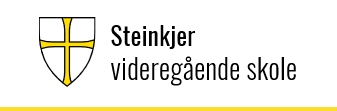 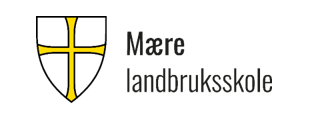 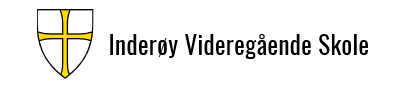 Til elever i 9. klasse, lærere, rådgivere og andre ansatte ungdomsskolene Hospiteringsdager for 9. trinn 9. og 10. april 2019Alle 9. klasseelevene i «region Inntrøndelag» inviteres til hospiteringsdager tirsdag 9. og onsdag 10. april på Mære landbruksskole, Inderøy videregående og Steinkjer videregående skole. Elevene besøker to ulike utdanningsprogram, ett utdanningsprogram per dag. I år prøver med digital påmelding via YOU-portalen. Vi ber om at rådgiver i ungdomsskolen hjelper elevene med dette. Påmeldingsfrist: 25.03.2019Elevene kan velge mellom disse utdanningsprogrammene: Noen rammer for dageneTransportUngdomsskolene har ansvar for at elevene kommer seg til og fra de ulike videregående skolene. Vi forventer at lærere og/eller andre ansatte deltar sammen med elevene på hospiteringsdagene. For nærmere informasjon om skolene, ber vi dere om å besøke våre hjemmesider: www.inderoy.vgs.nowww.maere.nowww.steinkjer.vgs.no Gå også inn og lik oss på våre Facebooksider: https://www.facebook.com/inderoyvgs/?fref=tshttps://www.facebook.com/pages/M%C3%A6re-landbruksskole/154993044553168?fref=tshttps://www.facebook.com/pages/Steinkjer-videreg%C3%A5ende-skole/289355574674Vi ser fram til å få besøk og ønsker alle elever, lærere og andre ansatte velkommen til oss! Rolf Wensbakk		Petter Skjervold		Bente G. SvenningRektor Mære 			Rektor Inderøy vgs.		Rektor Steinkjer vgs. UtdanningsprogramKontakt-personMerknadSteinkjer vgs.Helse- og oppvekstfag (HO)Kari Trøan AuneHensiktsmessig kledd for allsidig aktivitet.Idrettsfag (ID)Stian LudvigsenElevene må oppgi hvilken idrett de ønsker: langrenn, skiskyting, friidrett, fotball, håndball.Langrenn: Ta med utstyr for trening på ski (skøyting) og løping.Skiskyting: Ta med utstyr for kombinasjonstrening, ski (skøyting) og løping. Samt våpen og skudd.Friidrett: Ta med utstyr for både utendørs- og innendørstrening.Fotball: Ta med utstyr for utendørstrening.Håndball: Ta med utstyr for innetrening.NB: Oppdatert utstyrsinfo for langrenn og skiskyting legges ut mandag 8. april 2019 kl. 12 på Facebook, Idrettsfag ved Steinkjer videregående skole.Studiespesialisering (ST)Bjørg HellandMedier og kommunikasjon (ME)  Tore MølnvikKunst, design og arkitektur (KD)Tore MølnvikRestaurant- og matfag (RM)Torbjørn Hals StrømElevene må ha med seg lyse/hvite rene klær og rene innesko. De får utdelt forkle og hodeplagg.Design og håndverk (DH)Torbjørn Hals StrømTeknikk og industriell produksjon (TP)Arve AustheimService og samferdsel (SS)Torbjørn Hals StrømElevene må ha med seg skrivemateriell og skrivepapir. Klær etter været.Bygg- og anleggsteknikk (BA)Torbjørn Hals StrømAlle elever må møte i arbeidsklær, jakke og bukse samt egnede sko. Det betyr klær som kan bli skitne, eks. dongeribukse og lett ytterjakke, samt gode sko som også tåler litt støv/sagspon. Sko til inne- og utebruk, vernesko er ikke nødvendig. Ei eldre dongeribukse og overtrekksjakke er ok. Helst ikke bare genser ytterst. Skolen har nødvendig verneutstyr.Elektrofag (EL)Arve AustheimMære landbruksskoleNaturbrukGunnar BådsvikTa med klær og fottøy for å være ute. Varmt fottøy. Du får tilgang på omkledningsrom og dusj.Inderøy vgs.Musikk Maria StattinTa gjerne med eget instrument. Nærmere beskjed vil bli gitt. DansGunnhild Skrødal StepplingTa med lett treningstøy / gymtøy. DramaGunnhild Skrødal StepplingTa med lett treningstøy / gymtøy. Helse- og oppvekstfag (HO)Gerd Elisabeth MandelidStudiespesialisering (ST)Gerd Elisabeth MandelidElevene som hospiterer på onsdag får velge om de ønsker å være med i breddeidrett eller psykologi. For de som ønsker å være med i breddeidrett, må ta med seg gymtøy. Nærmere beskjed vil bli gitt når hospiteringsdagen nærmer seg.Inderøy vgs. Mære landbruksskoleSteinkjer vgs.Elevene møter kl. 09, avslutter kl. 15.30Oppmøte: elevkantina ved hovedinngangenElevene møter kl. 08.30.Oppmøte: kantina Skoledagen går fram til kl. 15.00.Elevene møter kl 08.15 begge dagene.Oppmøte: elevkantina ved hovedinngangenSkoledagen går fram til kl. 15.30.Ta på gode sko (joggesko). Lurt å ha med ei vannflaske i sekken. Skolene har kantine hvor elevene kan kjøpe mat. Elevene kan ha med egen matpakke og spise den i kantina.Skolene har kantine hvor elevene kan kjøpe mat. Elevene kan ha med egen matpakke og spise den i kantina.Skolene har kantine hvor elevene kan kjøpe mat. Elevene kan ha med egen matpakke og spise den i kantina.